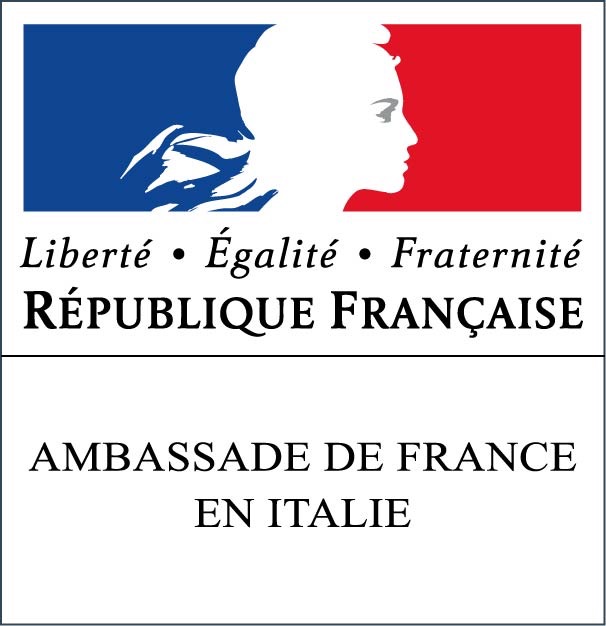 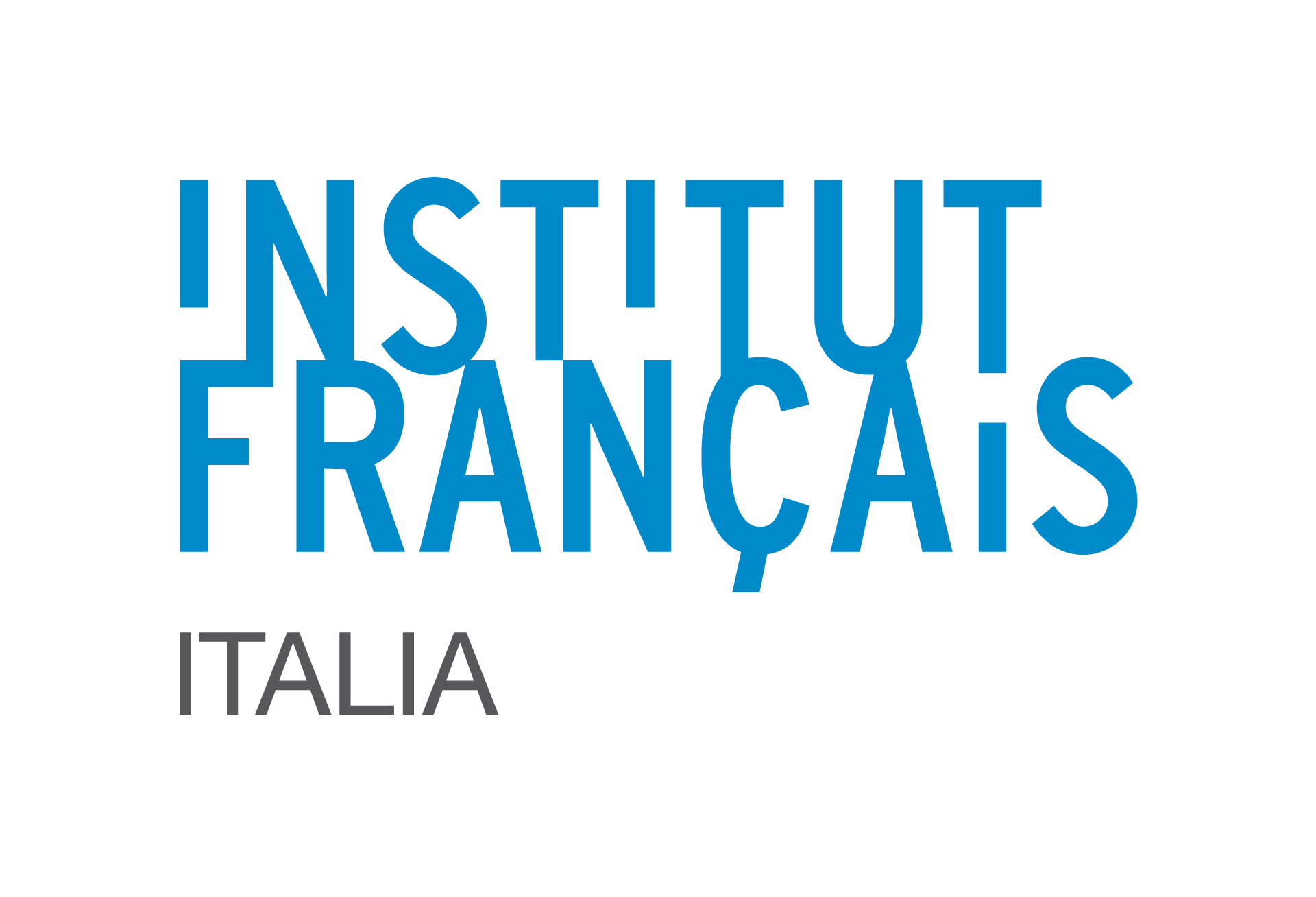 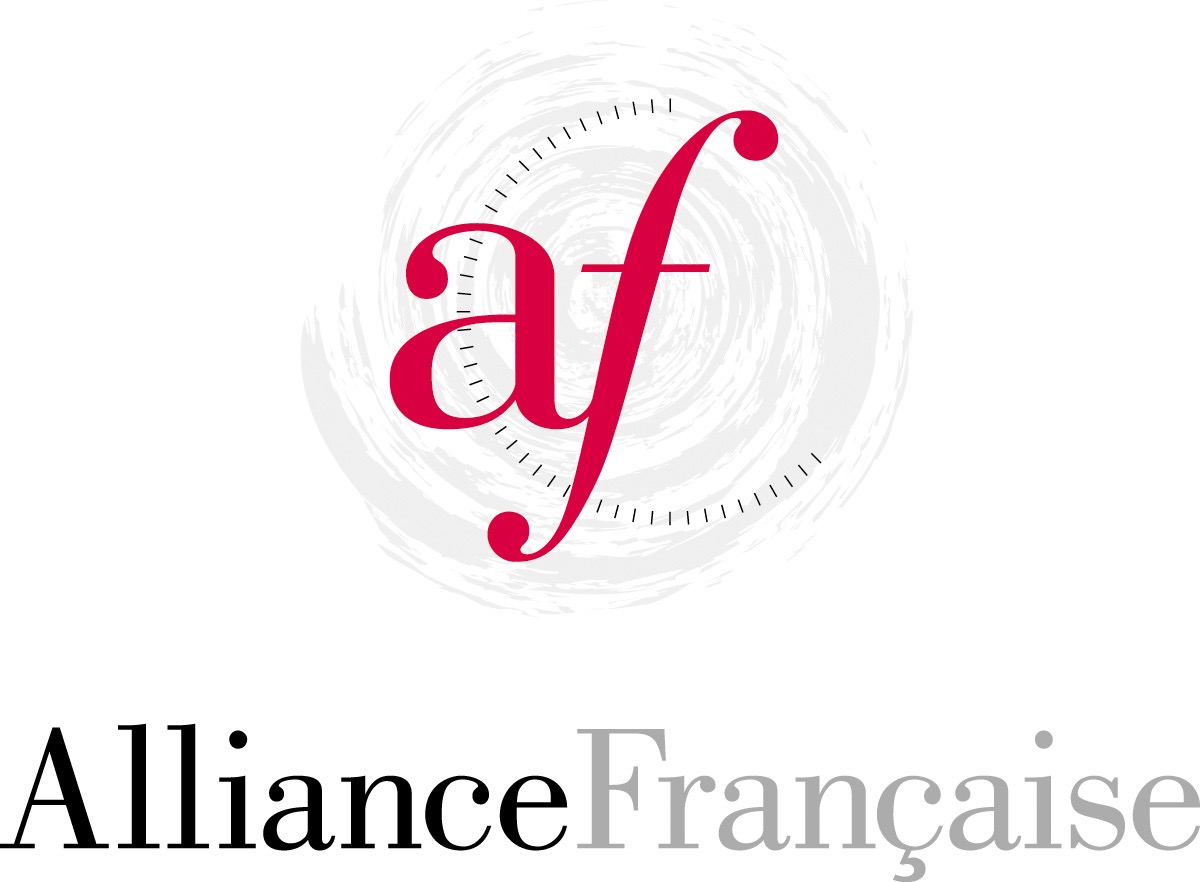 Le « Alliance Française » di Trieste e VeneziaOrganizzanoil 9 e 10  aprile  2018nell’ambito delle  «  JOURNÉES POUR LE FRANÇAIS- Plus»FORMAZIONI di 24 ore per il personale docente sulla Didattica FLELe tour de France en s’amusant La culture et la civilisation pour apprendre le FLEin collaborazione conla Federazione delle Alliances Françaises d’Italiala Delegazione Generale dell’Alliance Française in Italial’Institut français Italia – Ambasciata di Francia in ItaliaHachette FLE /Editrice La Scuola                                                                Programma9.00 - 9.15	    Accoglienza dei partecipanti 9.15 -13.00              LE TOUR DE FRANCE EN S'AMUSANT :  La culture et la civilisation pour apprendre le FLE Atelier animato da Catherine Matelot,  Déléguée Pédagogique Hachette FLE - Editrice La ScuolaAttirer le regard et faciliter l'accès au sens avec les images et les couleursproposer des supports variés et en adéquation avec le vécuDonner du sens aux activités qui sont proposéesUtiliser la pedagogie de projet - créativitéSusciter le désir de connaitreUtiliser le non verbal, bouger pour relancer l'attention	Une carte de France vous sera gracieusement offerte par Hachette FLE - Editrice La Scuola afin de pouvoir mettre immédiatement en pratique l’atelier dans vos classes !! I docenti riceveranno gli attestati di partecipazione alla fine della giornataSi ricorda che l’Ambasciata di Francia in Italia – Institut français Italia e la Federazione delle Alliances françaises d'Italia, sono Enti accreditati e soggetti qualificati e riconosciuti per la Formazione del Personale della Scuola secondo la direttiva 170/2016, e che, pertanto, i docenti che partecipano alle iniziative promosse e sostenute da tali enti hanno diritto all’esonero dal servizio, secondo le disposizioni vigenti.« JOURNÉE POUR LE FRANÇAIS – PLUS »FORMAZIONI di 24 ore per il personale docente sulla Didattica FLELe tour de France en s’amusant La culture et la civilisation pour apprendre le FLE                                                       organizzata in collaborazione conla Federazione delle Alliances Françaises d’Italiala Delegazione Generale dell’Alliance Française in Italial’Institut français Italia – Ambasciata di Francia in ItaliaHachette FLE /Editrice La ScuolaSCHEDA PARTECIPAZIONE FORMAZIONECOGNOME: ……………………………………………………………………………………………………NOME: ………………………………………………………………………………………………………….TEL. .………………………………………EMAIL. …………………………………………………………..Tipo-Denominazione  SCUOLA: ………………………………………………………………………………..TEL. ……………………………………… EMAIL. ……………………………………………………………DIRIGENTE SCOLASTICO        :  ……………………………………………………………………………                    Si prega di confermare la partecipazione per e-mail entro il 6/04/2018.Si ricorda che l’Ambasciata di Francia in Italia – Institut français Italia e la Federazione delle Alliances françaises d'Italia, sono Enti accreditati e soggetti qualificati e riconosciuti per la Formazione del Personale della Scuola secondo la direttiva 170/2016, e che, pertanto, i docenti che partecipano alle iniziative promosse e sostenute da tali enti hanno diritto all’esonero dal servizio, secondo le disposizioni vigenti.Città, data e sede della formazionedove rinviare la scheda□   Trieste : Lunedì 9 aprile      presso : Alliance française de Trieste      Piazza Sant’Antonio Nuovo, 2- Trieste                    tel : 040/371091 alliancefrancaise.trieste@gmail.com□   Venezia  : martedì 10 aprilepresso l’IIS A.Gritti di Mestre –Via Muratori,7 (Quartiere Pertini) Posti limitati a 95.Ampio parcheggio. Bus 31H dalla stazione di Mestre  ai min 28/58       (contare 30mn), 24H da Venezia ai min 10/30/50 (contare 10 mn)certificazioni@afvenezia.it